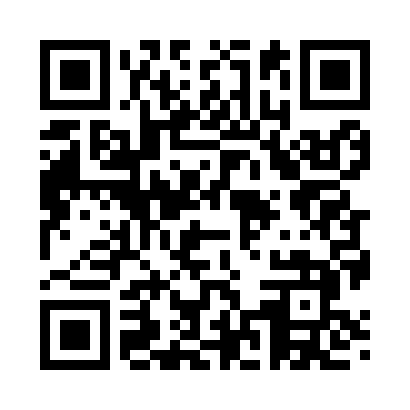 Prayer times for Prindle, Washington, USAMon 1 Jul 2024 - Wed 31 Jul 2024High Latitude Method: Angle Based RulePrayer Calculation Method: Islamic Society of North AmericaAsar Calculation Method: ShafiPrayer times provided by https://www.salahtimes.comDateDayFajrSunriseDhuhrAsrMaghribIsha1Mon3:265:241:135:239:0110:592Tue3:275:251:135:239:0110:593Wed3:285:251:135:239:0110:584Thu3:295:261:135:239:0010:575Fri3:305:271:135:239:0010:566Sat3:315:271:145:239:0010:567Sun3:325:281:145:238:5910:558Mon3:335:291:145:238:5910:549Tue3:355:301:145:238:5810:5310Wed3:365:301:145:238:5810:5211Thu3:375:311:145:238:5710:5012Fri3:395:321:145:228:5610:4913Sat3:405:331:155:228:5610:4814Sun3:425:341:155:228:5510:4715Mon3:435:351:155:228:5410:4516Tue3:455:361:155:228:5310:4417Wed3:465:371:155:228:5210:4218Thu3:485:381:155:218:5210:4119Fri3:505:391:155:218:5110:3920Sat3:515:401:155:218:5010:3821Sun3:535:411:155:218:4910:3622Mon3:555:421:155:208:4810:3523Tue3:565:431:155:208:4710:3324Wed3:585:441:155:208:4610:3125Thu4:005:451:155:198:4510:3026Fri4:025:461:155:198:4310:2827Sat4:035:471:155:198:4210:2628Sun4:055:491:155:188:4110:2429Mon4:075:501:155:188:4010:2230Tue4:085:511:155:178:3910:2131Wed4:105:521:155:178:3710:19